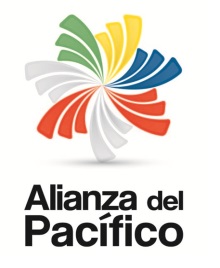 CARTA DE COMPROMISO DE RETORNO AL PAÍSYo, ………………………………………………………...……, identificado(a) con el número de DNI/pasaporte................................., con domicilio en ……………………………………………………………….., de la ciudad de ……………………………………………, actualmente me desempeño como ………………..…………………………………………………………………...., me comprometo regresar a mi país de origen, (indicar país), una vez culmine el programa de estudios al que me postulo en el marco de esta convocatoria. FIRMA DEL POSTULANTE:FECHA:NOTA: Se solicita no presentar este documento manuscrito.